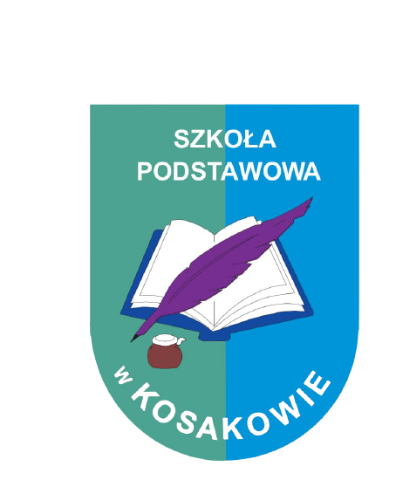 Szkolny program wychowawczo-profilaktycznySzkoła Podstawowa w KOSAKOWIE rok szkolny 2021/2022Podstawa prawna:Konstytucja Rzeczpospolitej Polskiej z 2 kwietnia 1997r. (Dz.U. z 1997 r. nr 78, poz. 483 ze zm.).Konwencja o Prawach Dziecka, przyjęta przez Zgromadzenie Ogólne Narodów Zjednoczonych z 20 listopada 1989 r. (Dz.U. z 1991 r. nr 120, poz. 526).Ustawa z 26 stycznia 1982 r. – Karta Nauczyciela (tekst jedn.: Dz.U. z 2017 r. poz. 1189).Ustawa z 7 września 1991 r. o systemie oświaty (tekst jedn.: Dz.U. z 2016 r. poz. 1943 ze zm.).Ustawa z 14 grudnia 2016 r. – Prawo oświatowe (Dz.U. z 2017 r. poz. 59).Ustawa z dnia 22 listopada 2018 r. o zmianie ustawy - Prawo oświatowe, ustawy o systemie oświaty oraz niektórych innych ustawUstawa z 26 października 1982r. o wychowaniu w trzeźwości i przeciwdziałaniu alkoholizmowi (tekst jedn. Dz.U. z 2016 r. poz. 487).Ustawa z 29 lipca 2005r. o przeciwdziałaniu narkomanii (tekst jedn. Dz.U. z 2017 r. poz. 783).Ustawa z 9 listopada 1995r. o ochronie zdrowia przed następstwami używania tytoniu i wyrobów tytoniowych (tekst jedn. Dz.U. z 2017 r. poz. 957).Rozporządzenie Ministra Edukacji Narodowej z 18 sierpnia 2015 r. w sprawie zakresu i form prowadzenia w szkołach i placówkach systemu oświaty działalności wychowawczej, edukacyjnej, informacyjnej i profilaktycznej w celu przeciwdziałania narkomanii (Dz.U. z 2015 r. poz. 1249).Priorytety Ministra Edukacji Narodowej na rok szkolny 2020/2021Statut Szkoły Podstawowej w Kosakowie. WstępSzkolny program wychowawczo-profilaktyczny realizowany w Szkole Podstawowej w Kosakowie opiera się na hierarchii wartości przyjętej przez radę pedagogiczną, radę rodziców i samorząd uczniowski, wynikających z przyjętej w szkole koncepcji pracy. Treści szkolnego programu wychowawczo-profilaktycznego są spójne ze statutem szkoły i wewnątrzszkolnym systemem oceniania. Istotą działań wychowawczych i profilaktycznych szkoły jest współpraca całej społeczności szkolnej oparta na założeniu, że wychowanie jest zadaniem realizowanym w rodzinie i w szkole, która w swojej działalności musi uwzględniać zarówno wolę rodziców, jak i priorytety edukacyjne państwa. Rolą szkoły, oprócz jej funkcji dydaktycznej, jest dbałość o wszechstronny rozwój każdego z uczniów oraz wspomaganie wychowawczej funkcji rodziny. Wychowanie rozumiane jest jako wspieranie uczniów w rozwoju ku pełnej dojrzałości w sferze fizycznej, emocjonalnej, intelektualnej, duchowej i społecznej. Proces wychowania jest wzmacniany i uzupełniany poprzez działania z zakresu profilaktyki problemów dzieci i młodzieży. Szkolny program wychowawczo-profilaktyczny obejmuje treści i działania o charakterze wychowawczym skierowane do uczniów oraz o charakterze profilaktycznym skierowane do uczniów, nauczycieli i rodziców. Określa sposób realizacji celów kształcenia oraz zadań wychowawczych zawartych w podstawie programowej kształcenia ogólnego, uwzględniając kierunki i formy oddziaływań wychowawczych, których uzupełnieniem są działania profilaktyczne skierowane do uczniów, rodziców i nauczycieli. Program wychowawczo – profilaktyczny został opracowany na podstawie koncepcji funkcjonowania i rozwoju szkoły opracowanej przez dyrektora oraz uwag, spostrzeżeń i wniosków nauczycieli. Teoretyczne założenia programu opierają się na Warstwicowej Teorii Wychowania Stefana Kunowskiego, który zakładał, że wychowanie to  proces obejmujący całe życie człowieka, związany z jego wszechstronnym rozwojem.Podstawowym celem realizacji szkolnego programu wychowawczo-profilaktycznego jest wspieranie dzieci w rozwoju oraz zapobieganie zachowaniom problemowym, ryzykownym. Ważnym elementem realizacji programu wychowawczo-profilaktycznego jest kultywowanie tradycji i ceremoniału szkoły. W uzasadnionych przypadkach i sytuacjach realizowanie zadań i celów zawartych w programie wychowawczo – profilaktycznym może odbywać się zdalnie, poprzez kontaktowanie się z uczniami, rodzicami i nauczycielami online.Podstawowe zasady realizacji szkolnego programu wychowawczo-profilaktycznego obejmują:powszechną znajomość założeń programu – przez uczniów, rodziców i wszystkich pracowników szkoły,zaangażowanie wszystkich podmiotów szkolnej społeczności i współpracę w realizacji zadań określonych w programie,respektowanie praw wszystkich członków szkolnej społeczności oraz kompetencji organów szkoły (dyrektor, rada rodziców, samorząd uczniowski),współdziałanie ze środowiskiem zewnętrznym szkoły (np. udział organizacji i stowarzyszeń wspierających działalność wychowawczą i profilaktyczną szkoły), współodpowiedzialność za efekty realizacji programu.I. Misja szkołyWychowanie dziecka świadomie dokonującego wyborów i gotowego do autokreacji  na drodze do właściwego dla niego sukcesu szkolnego. Zadanie szkoły jako środowiska wychowawczego:Skoordynowanie oddziaływań wychowawczych domu, szkoły i środowiska rówieśniczego.Rozwijanie dociekliwości poznawczej w celu poszukiwania prawdy, dobra i piękna w świecie oraz rozwijania indywidualnych pasji i zainteresowań uczniów.Poszukiwanie, porządkowanie i wykorzystanie informacji z różnych źródeł oraz efektywne posługiwanie się technologią informacyjną.Stworzenie takiej sytuacji, aby możliwy był wszechstronny rozwój osoby ze szczególnym nastawieniem na rozwój zdrowotny.Kształtowanie postawy obywatelskiej, postawy poszanowania tradycji i kultury własnego narodu, a także postawy poszanowania dla innych kultur i tradycji.Przygotowanie do życia w rodzinie. Kształtowanie umiejętności słuchania innych, rozumienia i szanowania ich poglądów, zapobiegania wszelkiego typu dyskryminacji oraz działania na rzecz tworzenia w szkole wspólnoty nauczycieli i uczniów.Rozwijanie umiejętności rozpoznawania, nazywania i rozumienia emocji własnych i innych osób oraz adekwatnych reakcji emocjonalnych. II. Sylwetka absolwentaDążeniem Szkoły Podstawowej w Kosakowie jest przygotowanie uczniów do funkcjonowania w życiu społecznym oraz poczucie odpowiedzialności za własny rozwój. Absolwenta naszej szkoły cechuje:przygotowanie do dalszego kształcenia;potrzeba zdobywania wiedzy; ciekawość świata;kreatywność i przedsiębiorczość;samodzielność;aktywność;wytrwałość; wrażliwość;kultura osobista;tolerancja;umiejętność radzenia sobie ze stresem;akceptacja siebie i świadomość swoich słabych i mocnych stron;poczucie własnej wartości; umiejętność wyboru właściwego wzorca moralnego;szacunek wobec kolegów i osób dorosłych;odpowiedzialność za siebie i innych;umiejętność dostosowania się do norm obowiązujących w domu, szkole i świecie;podejmowanie inicjatyw oraz pracy zespołowej; gotowość do uczestnictwa w kulturze;umiejętność poruszania się w przestrzeni cyfrowej oraz rozpoznawania zagrożeń wynikających ze  stosowania zdobyczy nowoczesnej techniki i technologiiprowadzenie zdrowego stylu życia;dbałość o aktywność fizyczną i troska o zdrowie;umiejętność radzenia sobie z zagrożeniami życia codziennego;rozumienie zagrożeń związanych z różnego rodzaju uzależnieniamipodejmowanie prób rozwiązywania konfliktów (lub prowadzenie dyskusji) w sposób asertywny i z poszanowaniem uczuć i poglądów strony konfliktuIII. Cele ogólneDziałalność wychowawcza w szkole i placówce polega na prowadzeniu działań z zakresu promocji zdrowia oraz wspomaganiu ucznia i wychowanka w jego rozwoju ukierunkowanym na osiągnięcie pełnej dojrzałości w warstwie:biologicznej– ukierunkowanej na zdobycie przez ucznia i wychowanka wiedzy i umiejętności pozwalających na prowadzenie zdrowego stylu życia i podejmowania zachowań prozdrowotnych.psychologicznej – ukierunkowanej na budzeniu i zaspokajaniu intelektualnej ciekawości dziecka, kształtowaniu uwagi,  spostrzegania, pamięci, wnioskowania oraz na inteligencji, a także na budowanie równowagi i harmonii psychicznej, osiągnięcie właściwego stosunku do świata, poczucia siły, chęci do życia i witalności, ukształtowanie postaw sprzyjających rozwijaniu własnego potencjału, kształtowanie środowiska sprzyjającego rozwojowi uczniów, zdrowiu i dobrej kondycji psychicznej;kulturologicznej – ukierunkowanej na budzenie zainteresowania szeroko rozumianą przestrzenią własnego kraju, Europy i świata oraz swobodnej w niej orientacji. Uświadamianie wartości związanych z dziedzictwem kulturowym, kształtowanie i propagowanie poprawnego i pięknego języka ojczystego. Rozbudzanie ciekawości poznawczej, kreatywności i przedsiębiorczości;duchowej - ukierunkowanej na zdobycie konstruktywnego i stabilnego systemu wartości, w tym docenienie znaczenia zdrowia oraz poczucia sensu istnienia;socjologicznej – ukierunkowanej na kształtowanie postawy otwartości w życiu społecznym, opartej na umiejętności samodzielnej analizy wzorów i norm społecznych oraz dokonywania wyborów, a także doskonaleniu umiejętności wypełniania ról społecznych;Działalność wychowawcza obejmuje w szczególności:współdziałanie całej społeczności szkoły na rzecz kształtowania u uczniów wiedzy, umiejętności i postaw określonych w sylwetce absolwenta,kształtowanie hierarchii systemu wartości, w którym zdrowie i odpowiedzialność za własny rozwój należą do jednych z najważniejszych wartości w życiu , a decyzje w tym zakresie podejmowane są w poczuciu odpowiedzialności za siebie i innych,współpracę z rodzicami lub opiekunami uczniów w celu budowania spójnego systemu wartości oraz kształtowania postaw prozdrowotnych i promowania zdrowego stylu życia oraz zachowań proekologicznych,wzmacnianie wśród uczniów i wychowanków więzi ze szkołą oraz społecznością lokalną,kształtowanie przyjaznego klimatu w szkole lub placówce, budowanie prawidłowych relacji rówieśniczych oraz relacji uczniów i nauczycieli, wychowanków i wychowawców, a także nauczycieli, wychowawców i rodziców lub opiekunów, w tym wzmacnianie więzi z rówieśnikami oraz nauczycielami i wychowawcami,doskonalenie umiejętności nauczycieli i wychowawców w zakresie budowania podmiotowych relacji z uczniami oraz ich rodzicami lub opiekunami oraz warsztatowej pracy z grupą uczniów,wzmacnianie kompetencji wychowawczych nauczycieli i wychowawców oraz rodziców lub opiekunów,kształtowanie u uczniów postaw prospołecznych, w tym poprzez możliwość udziału w działaniach z zakresu wolontariatu, sprzyjających aktywnemu uczestnictwu uczniów w życiu społecznym,przygotowanie uczniów do aktywnego uczestnictwa w kulturze i sztuce narodowej i światowej,Działalność edukacyjna w szkole polega na stałym poszerzaniu i ugruntowywaniu wiedzy i umiejętności u uczniów i wychowanków, ich rodziców lub opiekunów, nauczycieli i wychowawców z zakresu promocji zdrowia i zdrowego stylu życia.Działalność edukacyjna obejmuje w szczególności:poszerzenie wiedzy rodziców lub opiekunów, nauczycieli i wychowawców na temat prawidłowości rozwoju i zaburzeń zdrowia psychicznego dzieci i młodzieży oraz najczęściej występujących uzależnieńrozwijanie i wzmacnianie umiejętności psychologicznych i społecznych uczniów,kształtowanie u uczniów umiejętności życiowych, w szczególności samokontroli, radzenia sobie ze stresem, rozpoznawania i wyrażania własnych emocji,kształtowanie krytycznego myślenia i wspomaganie uczniów i wychowanków w konstruktywnym podejmowaniu decyzji w sytuacjach trudnych, zagrażających prawidłowemu rozwojowi i zdrowemu życiu,doskonalenie kompetencji nauczycieli i wychowawców w zakresie profilaktyki prozdrowotnej.Działalność informacyjna w szkole polega na:dostarczaniu rzetelnych i aktualnych informacji, dostosowanych do wieku oraz możliwości psychofizycznych odbiorców, na temat zagrożeń i rozwiązywania problemów rozwojowych i prozdrowotnych skierowanych do uczniów oraz ich rodziców lub opiekunów, a także nauczycieli i wychowawców oraz innych pracowników szkoły.udostępnieniu informacji o ofercie pomocy specjalistycznej dla uczniów i wychowanków, ich rodziców lub opiekunówDziałalność profilaktyczna w szkole polega na realizowaniu działań z zakresu profilaktyki uniwersalnej, selektywnej i wskazującej.Działalność profilaktyczna obejmuje:wspieranie wszystkich uczniów i wychowanków w prawidłowym rozwoju i zdrowym stylu życia oraz podejmowanie działań, których celem jest ograniczanie zachowań ryzykownych niezależnie od poziomu ryzykawspieranie uczniów i wychowanków, którzy ze względu na swoją sytuację rodzinną, środowiskową lub uwarunkowania biologiczne są w wyższym stopniu narażeni na ryzyko zachowań ryzykownych,wspieranie uczniów i wychowanków, u których rozpoznano wczesne objawy używania środków odurzających, substancji psychotropowych, środków zastępczych, nowych substancji psychoaktywnych lub występowania innych zachowań ryzykownych, które nie zostały zdiagnozowane jako zaburzenia lub choroby wymagające leczenia.IV. Struktura oddziaływań wychowawczychDyrektor szkoły:stwarza warunki dla realizacji procesu wychowawczego w szkole,sprawuje opiekę nad uczniami oraz stwarza warunki harmonijnego rozwoju psychofizycznego poprzez aktywne działania prozdrowotne, dba o prawidłowy poziom pracy wychowawczej i opiekuńczej szkoły, inspiruje nauczycieli do poprawy istniejących lub wdrożenia nowych rozwiązań w procesie kształcenia, przy zastosowaniu innowacyjnych działań programowych, organizacyjnych lub metodycznych, których celem jest rozwijanie kompetencji uczniów,stwarza warunki do działania w szkole lub placówce: wolontariuszy, stowarzyszeń i innych organizacji, których celem statutowym jest działalność wychowawcza lub rozszerzanie i wzbogacanie form działalności dydaktycznej, wychowawczej, opiekuńczej i innowacyjnej szkoły,współpracuje z zespołem wychowawców, pedagogiem, psychologiem szkolnym, oraz Samorządem Uczniowskim, wspomaga nauczycieli w realizacji zadań,czuwa nad realizowaniem przez uczniów obowiązku szkolnego,nadzoruje zgodność działania szkoły ze statutem, w tym dba o przestrzeganie zasad oceniania, praw uczniów, kompetencji organów szkoły,nadzoruje realizację szkolnego programu wychowawczo-profilaktycznego.Nauczyciele:współpracują z wychowawcami klas w zakresie realizacji zadań wychowawczych, uczestniczą w realizacji Szkolnego Programu Wychowawczo-Profilaktycznego,reagują na przejawy agresji, niedostosowania społecznego i uzależnień uczniów,przestrzegają obowiązujących w szkole procedur postępowania w sytuacjach zagrożenia młodzieży demoralizacją i przestępczością,udzielają uczniom pomocy w przezwyciężaniu niepowodzeń szkolnych,kształcą i wychowują dzieci w duchu patriotyzmu i demokracji,wspierają zainteresowania i rozwój osobowy ucznia,uczestniczy w diagnozowaniu pracy wychowawczej szkoły i potrzeb w zakresie działań profilaktycznych,opracowują projekt programu wychowawczo-profilaktycznego i uchwalają go w porozumieniu z Radą Rodziców,uczestniczą w ewaluacji szkolnego programu wychowawczo-profilaktycznego,diagnozują sytuację wychowawczą w klasie,rozpoznają indywidualne potrzeby uczniów,zapoznają uczniów swoich klas i ich rodziców z prawem wewnątrzszkolnym i obowiązującymi zwyczajami, tradycjami szkoły,współpracują z innymi nauczycielami uczącymi w klasie, rodzicami uczniów, pedagogiem szkolnym oraz specjalistami pracującymi z uczniami o specjalnych potrzebach,wspierają uczniów potrzebujących pomocy, znajdujących się w trudnej sytuacji,rozpoznają oczekiwania swoich uczniów i ich rodziców,dbają o dobre relacje uczniów w klasie,podejmują działania profilaktyczne w celu przeciwdziałania niewłaściwym zachowaniom podopiecznych,współpracują z sądem, policją, innymi osobami i instytucjami działającymi na rzecz dzieci i młodzieży,podejmują działania w zakresie poszerzania kompetencji wychowawczych.Pedagog szkolny/psycholog:diagnozuje środowisko wychowawcze,zapewnia uczniom pomoc psychologiczną w odpowiednich formach,współpracuje z rodzicami uczniów potrzebującymi szczególnej troski wychowawczej lub stałej opieki,zabiega o różne formy pomocy wychowawczej i materialnej dla uczniów,współpracuje z rodzicami w zakresie działań wychowawczych i profilaktycznych, udziela pomocy psychologiczno-pedagogicznej rodzicom uczniów,współpracuje z placówkami wspierającymi proces dydaktyczno-wychowawczy szkoły i poszerzającymi zakres działań o charakterze profilaktycznym w tym z poradnią psychologiczno-pedagogiczną, współpracuje z nauczycielami wspierając ich w procesie wychowawczym i udzielając porad odpowiednio do potrzebRodzice:współtworzą szkolny program wychowawczo-profilaktyczny,uczestniczą w diagnozowaniu pracy wychowawczej szkoły,współpracują z wychowawcą klasy i innymi nauczycielami uczącymi w klasie,dbają o właściwą formę spędzania czasu wolnego przez uczniów,rada rodziców uchwala w porozumieniu z radą pedagogiczną program wychowawczo-profilaktyczny szkoły.Samorząd uczniowski i uczniowie:jest inspiratorem i organizatorem życia kulturalnego uczniów szkoły, działalności oświatowej, sportowej oraz rozrywkowej zgodnie z własnymi potrzebami i możliwościami organizacyjnymi w porozumieniu z dyrektorem,uczestniczy w diagnozowaniu sytuacji wychowawczej szkoły,współpracuje z Radą Pedagogiczną, prowadzi akcje pomocy, reprezentuje postawy i potrzeby środowiska uczniowskiego,propaguje ideę samorządności oraz wychowania w demokracji,dba o dobre imię i honor szkoły oraz wzbogaca jej tradycję,może podejmować działania z zakresu wolontariatu.V. Kalendarz uroczystości szkolnych w roku szkolnym 2021/2022- załączono w osobnym dokumencie VI. Harmonogram działańVIII. Zasady ewaluacji programu wychowawczo-profilaktycznegoEwaluacja programu polega na systematycznym gromadzeniu informacji na temat prowadzonych działań, w celu ich modyfikacji i podnoszenia skuteczności programu wychowawczo-profilaktycznego. Ewaluacja przeprowadzana będzie przy pomocy wybranej jednej lub kilku z poniższych metod: obserwację zachowań uczniów i zachodzących w tym zakresie zmian,analizę dokumentacji,przeprowadzanie ankiet, kwestionariuszy wśród uczniów, rodziców i nauczycieli,rozmowy z rodzicami,wymianę spostrzeżeń w zespołach wychowawców i nauczycieli,Ewaluacja programu przeprowadzana będzie w każdym roku szkolnym. Z wynikami prac zespołu zostanie zapoznana Rada Pedagogiczna i Rada Rodziców.Program wychowawczo-profilaktyczny został uchwalony przez Radę Rodziców w porozumieniu z Radą Pedagogiczną Szkoły Podstawowej w Kosakowie  w dniu 15.09.2021 r.ZADANIAFORMA REALIZACJIOSOBY ODPOWIEDZIALNETERMINWARSTWA BIOLOGICZNAWARSTWA BIOLOGICZNAWARSTWA BIOLOGICZNAWARSTWA BIOLOGICZNA1. Promowanie zdrowego stylu życia, dbałość o aktywność fizyczną i troska o zdrowieImprezy sportowe, zajęcia o zdrowym stylu odżywiania się,  lekcje dotyczące znaczenia ruchu w życiunauczyciele przyrody, biologii, techniki, wych. fiz., wychowawcy klas zgodnie z harmonogramem1. Promowanie zdrowego stylu życia, dbałość o aktywność fizyczną i troska o zdrowieAkcja “Światowy Dzień Cukrzycy” - działania profilaktycznenauczyciele, wychowawcylistopad2. Profilaktyka zdrowotnaDziałalność pielęgniarki szkolnejWarsztaty profilaktyki uzależnieńpielęgniarkapedagog / psycholog szkolnycały rok3. Rozwijanie umiejętności poruszania się w przestrzeni cyfrowej i rozpoznawanie zagrożeń w sieciDzień Bezpiecznego InternetuWarsztaty profilaktycznenauczyciel koordynatorwychowawcy i/lub pedagog/psycholog szkolnyLuty, marzec cały rok4. Umiejętność radzenia sobie z zagrożeniami życia codziennegoSzkolenie z zakresu pierwszej pomocy Zajęcia / warsztaty przybliżające tematykę chorób zakaźnych i cywilizacyjnych nauczyciele koordynatorzywychowawcy i/lub pedagog/psycholog szkolnyw ciągu rokuw ciągu rokuWARSTWA PSYCHOLOGICZNAWARSTWA PSYCHOLOGICZNAWARSTWA PSYCHOLOGICZNAWARSTWA PSYCHOLOGICZNA1. Rozpoznanie możliwości, uzdolnień i zainteresowań uczniówPrzeprowadzanie w klasach diagnoz i ankiet wstępnych, obserwacje podczas bieżącej pracynauczycielewychowawcywrzesień/cały rok2. Rozwijanie zainteresowań i zdolności uczniów, rozwijanie aktywnościPrzygotowanie propozycji zajęć, prowadzenie zajęć pozalekcyjnych, opracowanie kalendarza imprez szkolnychnauczycielezgodnie z harmonogramem3. Rozwijanie umiejętności rozpoznawania własnych uzdolnień i przygotowanie do dalszego kształceniawychowawcyWarsztaty i/lub indywidualne konsultacje z psychologiem i pedagogiemPedagog, psychologzgodnie z harmonogramem4. Kształtowanie w uczniach poczucia odpowiedzialności za swoją naukę oraz samodzielności w procesie uczenia sięlekcje wychowawcze poświęcone tej tematyce i/lub warsztaty prowadzone przez pedagoga / psychologa szkolnegonauczyciele,pedagog / psycholog szkolnyCały rok5. Nauka nabywania świadomości własnych słabych i mocnych stron, kształtowanie samoakceptacji, budowanie poczucia własnej wartościlekcje wychowawcze poświęcone tej tematyce spotkania z pedagogiem / psychologiem szkolnymwychowawcypedagog i psycholog szkolnycały rokcały rok6. Umiejętność radzenia sobie ze stresemlekcje wychowawczestosowanie technik relaksacyjnych podczas zajęćzajęcia socjoterapeutycznewychowawcynauczycieleterapeutacały rokcały rokcały rokWARSTWA KULTUROLOGICZNAWARSTWA KULTUROLOGICZNAWARSTWA KULTUROLOGICZNAWARSTWA KULTUROLOGICZNA1. Rozwój poszanowania dziedzictwa narodowego i kształtowanie świadomości narodowej.świętowanie rocznic i wydarzeń patriotycznych, lekcje wychowawcze na temat patriotyzmunauczycielezgodnie z kalendarzem uroczystości2. Rozbudzanie ciekawości świata, poznanie kultury rodzimej, zaznajomienie z kulturą regionuwyjścia, wycieczki, zajęcia w terenie, spotkania z ciekawymi ludźmi, zwiedzanie zabytków przez drogę onlinenauczycielecały rok3. Promowanie czytelnictwa jako aktywności istotnej dla rozwoju człowiekaAkcje promujące czytelnictwo, innowacje pedagogiczneNauczyciele klas 0-IIINauczyciele bibliotekarzeCały rokcały rok4. Kształtowanie kreatywności i przedsiębiorczościAktywności zgodne z kalendarzem impreznauczycielecały rok5. Kształtowanie kultury osobistejlekcje wychowawcze, Imprezy szkolne, wyjścia i wycieczki ( zgodnie z założeniami sanitarnymi)wychowawcy nauczycieleinni pracownicy szkołycały rokzgodnie z harmonogramemWARSTWA DUCHOWAWARSTWA DUCHOWAWARSTWA DUCHOWAWARSTWA DUCHOWA1. Kształtowanie szacunku do ludzi, wrażliwości na potrzeby drugiego człowieka, prawidłowe rozumienie wolności jednostki oparte na poszanowaniu osoby ludzkiejdziałalność charytatywna, wolontariat szkolnysamorząd szkolnycały rok2. Umiejętność wyboru właściwego wzorca moralnegolekcje religii, wolontariat szkolnynauczyciele, samorząd szkolnycały rok3. Rozwijanie poczucia własnej wartościWarsztaty i rozmowy indywidualneKonkursy szkolne i pozaszkolneNauczycielecały rokWARSTWA SOCJOLOGICZNAWARSTWA SOCJOLOGICZNAWARSTWA SOCJOLOGICZNAWARSTWA SOCJOLOGICZNA1. Kształtowanie przekonania o społecznym wymiarze istnienia osoby ludzkiej, a także o społecznym aspekcie bycia uczniem szkołyOmówienie zasad statutu szkoły i regulaminów szkolnychlekcje wychowawczewychowawcywrzesień2. Podejmowanie inicjatyw oraz pracy zespołowej. Kształtowanie samorządności i demokracjiwybory do samorządu uczniowskiego/wybory samorządów klasowych, bieżąca kontrola ich działalności, wybory opiekuna samorządu uczniowskiegoImprezy szkolne, projektyopiekun samorząduwychowawcy nauczycielewrzesieńzgodnie z harmonogramem3. Kształtowanie postawy szacunku wobec kolegów, osób dorosłych i świata przyrodyUdział w akcji sprzątanie świata, w akcjach charytatywnych na rzecz zwierząt, wycieczki krajoznawczenauczycielesamorząd szkolnyzgodnie z harmonogramemzgodnie z harmonogramem4. Kształtowanie wrażliwości i tolerancji oraz empatiilekcje wychowawczewolontariat szkolnyAkcje edukacyjne i uwrażliwiające (takie jak „Międzynarodowy Dzień Empatii”, „Tydzień Relacji”)Warsztaty rozwijające umiejętności emocjonalno – społeczne Obchody Światowego Dnia Zespołu Downa, Światowego Dnia Autyzmu i innych wydarzeń poświęconych zaburzeniom i niepełnosprawnościom. wychowawcySamorząd SzkolnyNauczyciele koordynatorzyPsycholog/ pedagognauczycielecały rokzgodnie z harmonogramemzgodnie z harmonogramemcały rokzgodnie z harmonogramem